                        Knowledge Organiser 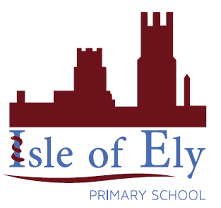                     Autumn Term 2                    Computing – AlgorithmsKey QuestionsKey Images for Purple MashWhat is an instruction?An instruction takes you through something step by step so that you can successfully complete a task.Why do we need to debug code?When you write code, it won’t always work correctly first time. When you search for the errors and correct them this is known as debugging.Open, close or share a file.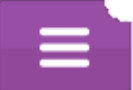 Change the speed in which the screen object moves.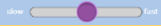 Rewind an instruction.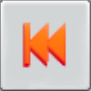 Undo an instruction.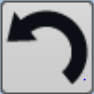 Change the settings in 2Go.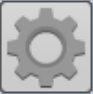 Control the direction in which the object moves.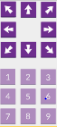 Forwards, Backwards, Left and RightOpen, close or share a file.Change the speed in which the screen object moves.Rewind an instruction.Undo an instruction.Change the settings in 2Go.Control the direction in which the object moves.   backwards   left 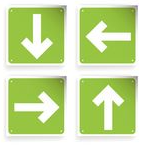    right        forwardsOpen, close or share a file.Change the speed in which the screen object moves.Rewind an instruction.Undo an instruction.Change the settings in 2Go.Control the direction in which the object moves.Vocabulary Vocabulary Instruction Information about how something should be done.Algorithm A precise, step-by-step set of instructions used to solve a problem or achieve an objective.Computer An electronic device for storing and processing data.Program To provide (a computer or other machine) with codedDebug To find and remove errors from computer hardware or software.Arrow A mark or sign resembling an arrow, used to show direction orRewind Move back several steps or to the start.Undo Cancel or reverse the instruction.